УВАЖАЕМЫЕ ПАРТНЕРЫ!Сообщаем вам о расширении ассортимента и поступлении на склад новой модели светодиодных светильников "Призма" LED 1200 4000лм 40Вт 6000К торговой марки TDM ELECTRIC. 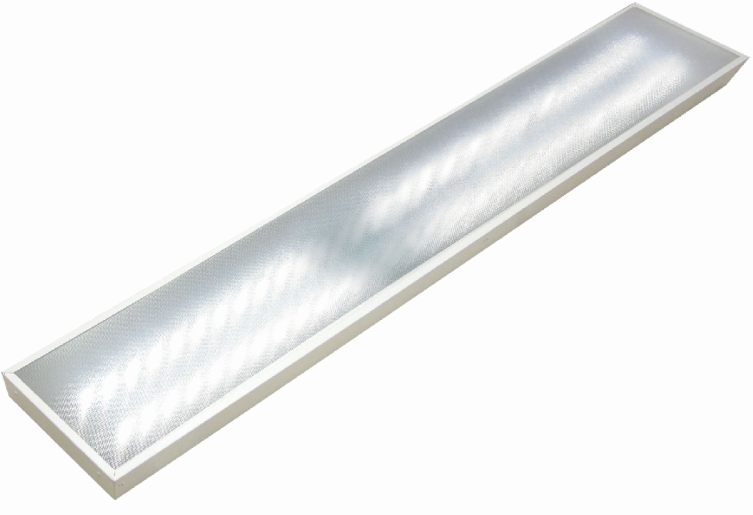 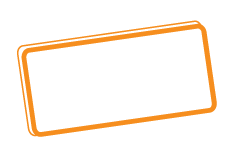 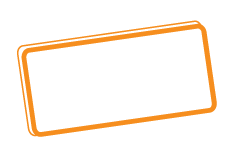 Основные технические характеристикиСветовой поток – 4000 лм.Потребляемая мощность – 40 Вт.Полностью соответствует требованиям
           электромагнитной совместимости (ЭМС).Высокий коэффициент мощности – 0,9.Количество светодиодов – 96 шт.Цветовая температура – 6000 К. НазначениеДля общего освещения помещений в общественных и административных зданиях.ПрименениеПомещения магазинов и торговых центров.Медицинские учреждения.Столовые, цеха. МатериалыМеталлический корпус с установленным рассеивателем.Конструкция Корпус для накладной/подвесной установки.Призматический рассеиватель для улучшенной светоотдачи.Ассортимент продукцииСамую актуальную информацию о ценах и наличии на складе Вы можете узнать, пройдя по ссылке: http://www.tdme.ru/download/zayavka77.xlsДополнительную информацию по ценам и условиям сотрудничества Вы можете получить у сотрудников Департамента продаж по телефонам: +7 (495) 727-32-14, (495) 640-32-14 и по бесплатному телефону 8 (800) 700-63-26 (для звонков на территории РФ).С уважением, директор по производству Борзов Иван, borzov@tdme.ruНаименованиеАртикулБазовая цена, руб.Минимальная норма отгрузки, шт.Кол-во в трансп. упак., шт.Светодиодный светильник "Призма" LED 1200 4000лм 40Вт 6000К TDMSQ0329-10361 850,0066